РЕШЕНИЕ«04» февраля 2014 г.                                                                               № 3/4 г. ТулунО плане мероприятий по повышению правовой культуры избирателей (участников референдума)  и обучению организаторов выборов и референдумов в Тулунском муниципальном районе на 2014 годВ соответствии с подпунктом «в» пункта 9 статьи 26 Федерального закона «Об основных гарантиях избирательных прав и права на участие в референдуме граждан Российской Федерации», Тулунская районная территориальная избирательная комиссияРЕШИЛА:1. Утвердить план мероприятий по повышению правовой культуры избирателей (участников референдума)  и обучению организаторов выборов и референдумов в Тулунском муниципальном районе на 2014 год (прилагается).2.  Возложить контроль за выполнением настоящего решения на заместителя председателя ТИКТ.З. Хайбуллина. 3. Разместить настоящее решение на страничке ТИК официального сайта администрации Тулунского муниципального района.Председатель                                                       Л.В. БеляевскаяСекретарь                                                             Т.А. Шагаева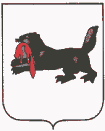 ИРКУТСКАЯ  ОБЛАСТЬТУЛУНСКАЯ РАЙОННАЯТЕРРИТОРИАЛЬНАЯ ИЗБИРАТЕЛЬНАЯ КОМИССИЯ